原住民族委員會補助原住民族長者裝置假牙診治計畫書(一)醫療院所代碼：　　　　　　　　　  醫療院所名稱：　　　　　　　　　　　　醫療院所地址：                                注意事項：受理申請案時，應檢具本診治計畫書(一)及申請書以線上系統、掛號郵寄或親送至戶籍地直轄市及縣(市)政府申請。申請案審核通過後，由戶籍地直轄市及縣(市)政府以公文通知牙科醫院(診所)及民眾後，始可辦理假牙之製作及裝置作業。提供之服務應包含假牙製作及裝戴、裝戴後至少一年調整服務，以保障服務品質。執行本計畫假牙裝置所涉爭議情事，請服務對象與健保特約牙科醫院(診所)雙方應檢具相關事證送直轄市及縣（市）政府調處。服務對象如遇傷病、死亡等因素，致無法繼續完成裝置假牙，戶籍地直轄市及縣（市）政府得請牙科醫院診所檢附相關證明文件按假牙製作階段支付服務提供單位核定補助經費之比率：申請本假牙補助案件，民眾得自行選擇材質，其超出補助費用部分，得由民眾自行負擔或直轄市及縣(市)政府酌予補助。有關假牙裝置費用，請依所轄直轄市及縣(市)衛生局核定牙醫醫療機構收費標準表辦理。醫療費用領據(印領清冊)需附千分之四印花稅。南投縣政府原住民族行政局補助原住民族長者裝置假牙診治計畫書(二)    醫療院所代碼：　　　　　　　　　  醫療院所名稱：　　　　　　　　　    醫療院所地址：                                                領    據茲收到  南投縣政府原住民族行政局  撥付本院所為原住民族長                     者           （身分證字號：                   ）製作假牙費用，補助態樣如下：裝置費用及維修費用，計新臺幣     萬     仟   佰   拾   元 整，實屬無訛。此致 南投縣政府原住民族行政局                             院所名稱：              （簽章）                負 責 人：              （簽章）                院所統一編號：                地址：                 電話：                匯款銀行：                匯款帳戶：                匯款帳號：中華民國  年  月  日南投縣政府原住民族行政局補助原住民族長者裝置假牙印領清冊院所名稱：                    （簽章）負 責 人：                    （簽章）院所統一編號：地址：電話：匯款銀行：匯款帳戶：匯款帳號：補助基準一補助基準二南投縣健保特約牙科醫院(診所)配合本府112年度補助原住民族長者裝置假牙實施計畫名冊南投縣政府原住民族行政局補助原住民族長者裝置假牙申請表                                             收件日期：  年	 月    日南投縣政府原住民族行政局補助原住民族長者裝置假牙申請表                                             收件日期：  年	 月    日南投縣政府原住民族行政局補助原住民族長者裝置假牙申請表                                             收件日期：  年	 月    日南投縣政府原住民族行政局補助原住民族長者裝置假牙申請表                                             收件日期：  年	 月    日南投縣政府原住民族行政局補助原住民族長者裝置假牙申請表                                             收件日期：  年	 月    日南投縣政府原住民族行政局補助原住民族長者裝置假牙申請表                                             收件日期：  年	 月    日南投縣政府原住民族行政局補助原住民族長者裝置假牙申請表                                             收件日期：  年	 月    日南投縣政府原住民族行政局補助原住民族長者裝置假牙申請表                                             收件日期：  年	 月    日南投縣政府原住民族行政局補助原住民族長者裝置假牙申請表                                             收件日期：  年	 月    日南投縣政府原住民族行政局補助原住民族長者裝置假牙申請表                                             收件日期：  年	 月    日申 請 人 基 本 資 料姓名性 別出生日期	   年      月      日	   年      月      日	   年      月      日申 請 人 基 本 資 料姓名身分證字號身分證字號族別申 請 人 基 本 資 料電 話手 機手 機申 請 人 基 本 資 料戶籍地址申 請 人 基 本 資 料居住地址□同上  □另列如右：□同上  □另列如右：□同上  □另列如右：□同上  □另列如右：□同上  □另列如右：□同上  □另列如右：□同上  □另列如右：□同上  □另列如右：    本人	              茲申請「補助原住民族長者裝置假牙實施計畫」，已充分了解並符合本計畫申請補助對象資格規定，且於112年度同一顎未曾取得相同補助項目或其他政府機關所辦假牙計畫之補助，並同意由牙科醫院(診所)代為申請補助款做為裝置(維修)假牙費用。    本人上述所填各項資料均完全屬實，並同意提供貴府查詢確認本人身分使用；如經查證以詐欺或其他不正當行為或虛偽之證明申請補助費用者，應負一切法律責任，並返還已支付之補助經費，特此切結。(如為代理申請，代理人應將表內事項詳細告知申請人)此致   南投縣政府原住民族行政局                              申請人(代理人)簽名或蓋章：                                                申請日期：       年       月       日    本人	              茲申請「補助原住民族長者裝置假牙實施計畫」，已充分了解並符合本計畫申請補助對象資格規定，且於112年度同一顎未曾取得相同補助項目或其他政府機關所辦假牙計畫之補助，並同意由牙科醫院(診所)代為申請補助款做為裝置(維修)假牙費用。    本人上述所填各項資料均完全屬實，並同意提供貴府查詢確認本人身分使用；如經查證以詐欺或其他不正當行為或虛偽之證明申請補助費用者，應負一切法律責任，並返還已支付之補助經費，特此切結。(如為代理申請，代理人應將表內事項詳細告知申請人)此致   南投縣政府原住民族行政局                              申請人(代理人)簽名或蓋章：                                                申請日期：       年       月       日    本人	              茲申請「補助原住民族長者裝置假牙實施計畫」，已充分了解並符合本計畫申請補助對象資格規定，且於112年度同一顎未曾取得相同補助項目或其他政府機關所辦假牙計畫之補助，並同意由牙科醫院(診所)代為申請補助款做為裝置(維修)假牙費用。    本人上述所填各項資料均完全屬實，並同意提供貴府查詢確認本人身分使用；如經查證以詐欺或其他不正當行為或虛偽之證明申請補助費用者，應負一切法律責任，並返還已支付之補助經費，特此切結。(如為代理申請，代理人應將表內事項詳細告知申請人)此致   南投縣政府原住民族行政局                              申請人(代理人)簽名或蓋章：                                                申請日期：       年       月       日    本人	              茲申請「補助原住民族長者裝置假牙實施計畫」，已充分了解並符合本計畫申請補助對象資格規定，且於112年度同一顎未曾取得相同補助項目或其他政府機關所辦假牙計畫之補助，並同意由牙科醫院(診所)代為申請補助款做為裝置(維修)假牙費用。    本人上述所填各項資料均完全屬實，並同意提供貴府查詢確認本人身分使用；如經查證以詐欺或其他不正當行為或虛偽之證明申請補助費用者，應負一切法律責任，並返還已支付之補助經費，特此切結。(如為代理申請，代理人應將表內事項詳細告知申請人)此致   南投縣政府原住民族行政局                              申請人(代理人)簽名或蓋章：                                                申請日期：       年       月       日    本人	              茲申請「補助原住民族長者裝置假牙實施計畫」，已充分了解並符合本計畫申請補助對象資格規定，且於112年度同一顎未曾取得相同補助項目或其他政府機關所辦假牙計畫之補助，並同意由牙科醫院(診所)代為申請補助款做為裝置(維修)假牙費用。    本人上述所填各項資料均完全屬實，並同意提供貴府查詢確認本人身分使用；如經查證以詐欺或其他不正當行為或虛偽之證明申請補助費用者，應負一切法律責任，並返還已支付之補助經費，特此切結。(如為代理申請，代理人應將表內事項詳細告知申請人)此致   南投縣政府原住民族行政局                              申請人(代理人)簽名或蓋章：                                                申請日期：       年       月       日    本人	              茲申請「補助原住民族長者裝置假牙實施計畫」，已充分了解並符合本計畫申請補助對象資格規定，且於112年度同一顎未曾取得相同補助項目或其他政府機關所辦假牙計畫之補助，並同意由牙科醫院(診所)代為申請補助款做為裝置(維修)假牙費用。    本人上述所填各項資料均完全屬實，並同意提供貴府查詢確認本人身分使用；如經查證以詐欺或其他不正當行為或虛偽之證明申請補助費用者，應負一切法律責任，並返還已支付之補助經費，特此切結。(如為代理申請，代理人應將表內事項詳細告知申請人)此致   南投縣政府原住民族行政局                              申請人(代理人)簽名或蓋章：                                                申請日期：       年       月       日    本人	              茲申請「補助原住民族長者裝置假牙實施計畫」，已充分了解並符合本計畫申請補助對象資格規定，且於112年度同一顎未曾取得相同補助項目或其他政府機關所辦假牙計畫之補助，並同意由牙科醫院(診所)代為申請補助款做為裝置(維修)假牙費用。    本人上述所填各項資料均完全屬實，並同意提供貴府查詢確認本人身分使用；如經查證以詐欺或其他不正當行為或虛偽之證明申請補助費用者，應負一切法律責任，並返還已支付之補助經費，特此切結。(如為代理申請，代理人應將表內事項詳細告知申請人)此致   南投縣政府原住民族行政局                              申請人(代理人)簽名或蓋章：                                                申請日期：       年       月       日    本人	              茲申請「補助原住民族長者裝置假牙實施計畫」，已充分了解並符合本計畫申請補助對象資格規定，且於112年度同一顎未曾取得相同補助項目或其他政府機關所辦假牙計畫之補助，並同意由牙科醫院(診所)代為申請補助款做為裝置(維修)假牙費用。    本人上述所填各項資料均完全屬實，並同意提供貴府查詢確認本人身分使用；如經查證以詐欺或其他不正當行為或虛偽之證明申請補助費用者，應負一切法律責任，並返還已支付之補助經費，特此切結。(如為代理申請，代理人應將表內事項詳細告知申請人)此致   南投縣政府原住民族行政局                              申請人(代理人)簽名或蓋章：                                                申請日期：       年       月       日    本人	              茲申請「補助原住民族長者裝置假牙實施計畫」，已充分了解並符合本計畫申請補助對象資格規定，且於112年度同一顎未曾取得相同補助項目或其他政府機關所辦假牙計畫之補助，並同意由牙科醫院(診所)代為申請補助款做為裝置(維修)假牙費用。    本人上述所填各項資料均完全屬實，並同意提供貴府查詢確認本人身分使用；如經查證以詐欺或其他不正當行為或虛偽之證明申請補助費用者，應負一切法律責任，並返還已支付之補助經費，特此切結。(如為代理申請，代理人應將表內事項詳細告知申請人)此致   南投縣政府原住民族行政局                              申請人(代理人)簽名或蓋章：                                                申請日期：       年       月       日    本人	              茲申請「補助原住民族長者裝置假牙實施計畫」，已充分了解並符合本計畫申請補助對象資格規定，且於112年度同一顎未曾取得相同補助項目或其他政府機關所辦假牙計畫之補助，並同意由牙科醫院(診所)代為申請補助款做為裝置(維修)假牙費用。    本人上述所填各項資料均完全屬實，並同意提供貴府查詢確認本人身分使用；如經查證以詐欺或其他不正當行為或虛偽之證明申請補助費用者，應負一切法律責任，並返還已支付之補助經費，特此切結。(如為代理申請，代理人應將表內事項詳細告知申請人)此致   南投縣政府原住民族行政局                              申請人(代理人)簽名或蓋章：                                                申請日期：       年       月       日診　　　治　　　計　　　畫　　　內　　　容診　　　治　　　計　　　畫　　　內　　　容診　　　治　　　計　　　畫　　　內　　　容診　　　治　　　計　　　畫　　　內　　　容診　　　治　　　計　　　畫　　　內　　　容診　　　治　　　計　　　畫　　　內　　　容診　　　治　　　計　　　畫　　　內　　　容診　　　治　　　計　　　畫　　　內　　　容診　　　治　　　計　　　畫　　　內　　　容診　　　治　　　計　　　畫　　　內　　　容診　　　治　　　計　　　畫　　　內　　　容診　　　治　　　計　　　畫　　　內　　　容評估項目□第一次裝置假牙      □舊假牙已不堪使用       □舊假牙堪用□第一次裝置假牙      □舊假牙已不堪使用       □舊假牙堪用□第一次裝置假牙      □舊假牙已不堪使用       □舊假牙堪用□第一次裝置假牙      □舊假牙已不堪使用       □舊假牙堪用□第一次裝置假牙      □舊假牙已不堪使用       □舊假牙堪用□第一次裝置假牙      □舊假牙已不堪使用       □舊假牙堪用□第一次裝置假牙      □舊假牙已不堪使用       □舊假牙堪用□第一次裝置假牙      □舊假牙已不堪使用       □舊假牙堪用□第一次裝置假牙      □舊假牙已不堪使用       □舊假牙堪用□第一次裝置假牙      □舊假牙已不堪使用       □舊假牙堪用□第一次裝置假牙      □舊假牙已不堪使用       □舊假牙堪用診治項目補助態樣補助態樣補助態樣補助態樣補助態樣補助態樣補助態樣補助態樣預估單價(補助金額)預估單價(補助金額)預估單價(補助金額)診治項目□上、下顎全口活動假牙□上、下顎全口活動假牙□上、下顎全口活動假牙□上、下顎全口活動假牙□上、下顎全口活動假牙□上、下顎全口活動假牙□上、下顎全口活動假牙□上、下顎全口活動假牙(上限3萬4,000元)(上限3萬4,000元)(上限3萬4,000元)診治項目□上顎全口活動假牙□上顎全口活動假牙□上顎全口活動假牙□上顎全口活動假牙□上顎全口活動假牙□上顎全口活動假牙□上顎全口活動假牙□上顎全口活動假牙(上限1萬7,000元)(上限1萬7,000元)(上限1萬7,000元)診治項目□下顎全口活動假牙□下顎全口活動假牙□下顎全口活動假牙□下顎全口活動假牙□下顎全口活動假牙□下顎全口活動假牙□下顎全口活動假牙□下顎全口活動假牙(上限1萬7,000元)(上限1萬7,000元)(上限1萬7,000元)診治項目□上顎全口活動假牙，併下顎部分活動假牙□上顎全口活動假牙，併下顎部分活動假牙□上顎全口活動假牙，併下顎部分活動假牙□上顎全口活動假牙，併下顎部分活動假牙□上顎全口活動假牙，併下顎部分活動假牙□上顎全口活動假牙，併下顎部分活動假牙□上顎全口活動假牙，併下顎部分活動假牙□上顎全口活動假牙，併下顎部分活動假牙(上限2萬9,000元)(上限2萬9,000元)(上限2萬9,000元)診治項目□下顎全口活動假牙，併上顎部分活動假牙□下顎全口活動假牙，併上顎部分活動假牙□下顎全口活動假牙，併上顎部分活動假牙□下顎全口活動假牙，併上顎部分活動假牙□下顎全口活動假牙，併上顎部分活動假牙□下顎全口活動假牙，併上顎部分活動假牙□下顎全口活動假牙，併上顎部分活動假牙□下顎全口活動假牙，併上顎部分活動假牙(上限2萬9,000元)(上限2萬9,000元)(上限2萬9,000元)診治項目□上、下顎部分活動假牙□上、下顎部分活動假牙□上、下顎部分活動假牙□上、下顎部分活動假牙□上、下顎部分活動假牙□上、下顎部分活動假牙□上、下顎部分活動假牙□上、下顎部分活動假牙(上限2萬3,000元)(上限2萬3,000元)(上限2萬3,000元)診治項目□上顎部分活動假牙□上顎部分活動假牙□上顎部分活動假牙□上顎部分活動假牙□上顎部分活動假牙□上顎部分活動假牙□上顎部分活動假牙□上顎部分活動假牙(上限1萬2,000元)(上限1萬2,000元)(上限1萬2,000元)診治項目□下顎部分活動假牙□下顎部分活動假牙□下顎部分活動假牙□下顎部分活動假牙□下顎部分活動假牙□下顎部分活動假牙□下顎部分活動假牙□下顎部分活動假牙(上限1萬2,000元)(上限1萬2,000元)(上限1萬2,000元)診治項目□固定式假牙(指牙冠或牙橋)         顆(至多10顆)□固定式假牙(指牙冠或牙橋)         顆(至多10顆)□固定式假牙(指牙冠或牙橋)         顆(至多10顆)□固定式假牙(指牙冠或牙橋)         顆(至多10顆)□固定式假牙(指牙冠或牙橋)         顆(至多10顆)□固定式假牙(指牙冠或牙橋)         顆(至多10顆)□固定式假牙(指牙冠或牙橋)         顆(至多10顆)□固定式假牙(指牙冠或牙橋)         顆(至多10顆)(1顆3,400元)(1顆3,400元)(1顆3,400元)診治項目活動假牙維修費活動假牙維修費活動假牙維修費□假牙破裂維修費/單顎□假牙破裂維修費/單顎□假牙破裂維修費/單顎□假牙破裂維修費/單顎□假牙破裂維修費/單顎(上限550元)(上限550元)(上限550元)診治項目活動假牙維修費活動假牙維修費活動假牙維修費□假牙添加費/單顆□假牙添加費/單顆□假牙添加費/單顆□假牙添加費/單顆□假牙添加費/單顆(上限550元)(上限550元)(上限550元)診治項目活動假牙維修費活動假牙維修費活動假牙維修費□假牙線勾/個□假牙線勾/個□假牙線勾/個□假牙線勾/個□假牙線勾/個(上限550元)(上限550元)(上限550元)診治項目活動假牙維修費活動假牙維修費活動假牙維修費□假牙硬式襯底/座□假牙硬式襯底/座□假牙硬式襯底/座□假牙硬式襯底/座□假牙硬式襯底/座(上限1,750元)(上限1,750元)(上限1,750元)合計預估經費(補助總金額)合計預估經費(補助總金額)合計預估經費(補助總金額)合計預估經費(補助總金額)合計預估經費(補助總金額)合計預估經費(補助總金額)合計預估經費(補助總金額)合計預估經費(補助總金額)合計預估經費(補助總金額)預　計　診　治　步　驟　詳　細　說　明預　計　診　治　步　驟　詳　細　說　明預　計　診　治　步　驟　詳　細　說　明預　計　診　治　步　驟　詳　細　說　明預　計　診　治　步　驟　詳　細　說　明預　計　診　治　步　驟　詳　細　說　明預　計　診　治　步　驟　詳　細　說　明預　計　診　治　步　驟　詳　細　說　明繪圖(缺牙處請打×)繪圖(缺牙處請打×)繪圖(缺牙處請打×)繪圖(缺牙處請打×)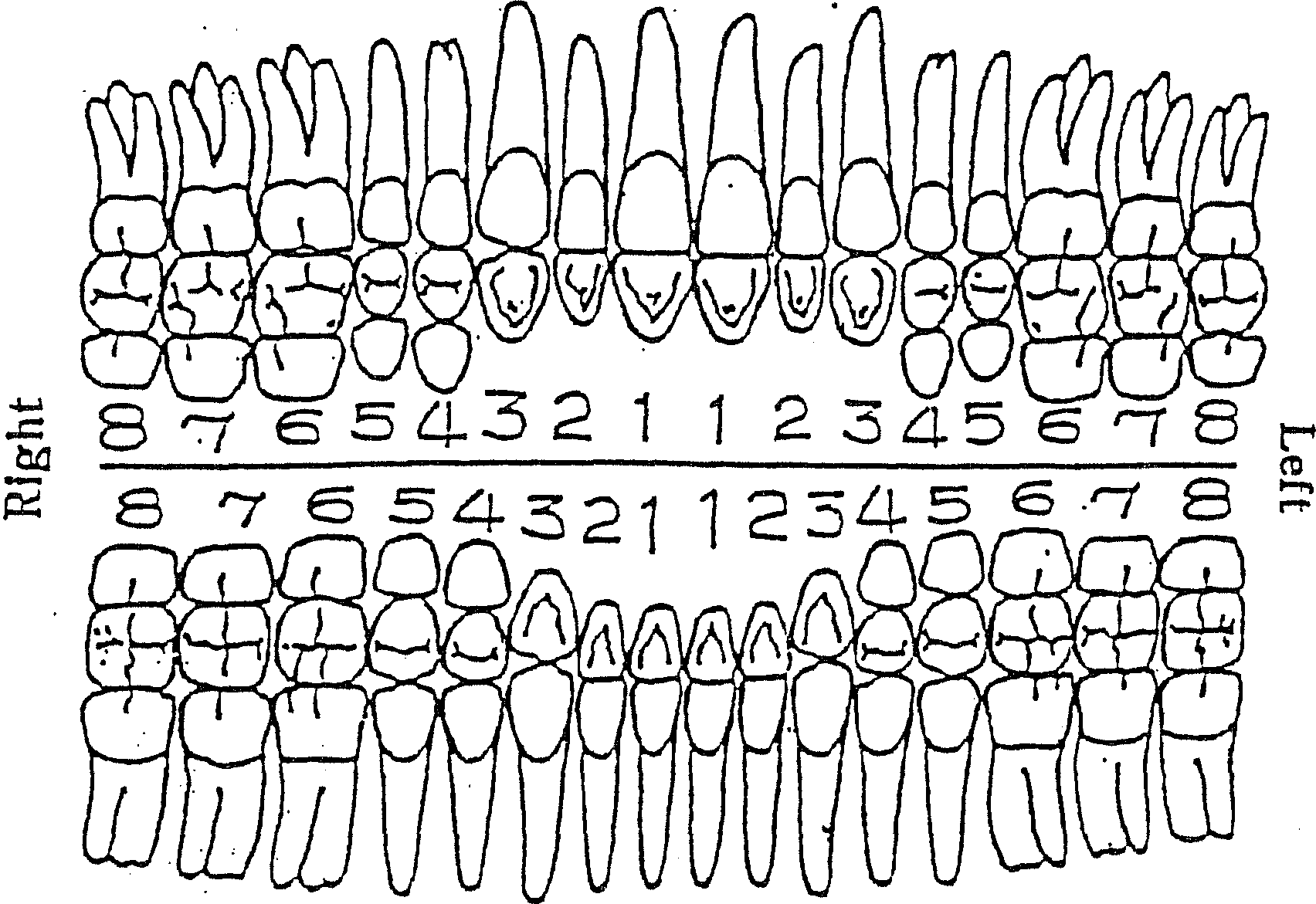 裝置假牙前(術前)照片粘貼欄-患者口內上、下顎照片各1張咬合面照或環口X光片1張裝置假牙前(術前)照片粘貼欄-患者口內上、下顎照片各1張咬合面照或環口X光片1張裝置假牙前(術前)照片粘貼欄-患者口內上、下顎照片各1張咬合面照或環口X光片1張裝置假牙前(術前)照片粘貼欄-患者口內上、下顎照片各1張咬合面照或環口X光片1張裝置假牙前(術前)照片粘貼欄-患者口內上、下顎照片各1張咬合面照或環口X光片1張裝置假牙前(術前)照片粘貼欄-患者口內上、下顎照片各1張咬合面照或環口X光片1張裝置假牙前(術前)照片粘貼欄-患者口內上、下顎照片各1張咬合面照或環口X光片1張裝置假牙前(術前)照片粘貼欄-患者口內上、下顎照片各1張咬合面照或環口X光片1張裝置假牙前(術前)照片粘貼欄-患者口內上、下顎照片各1張咬合面照或環口X光片1張裝置假牙前(術前)照片粘貼欄-患者口內上、下顎照片各1張咬合面照或環口X光片1張裝置假牙前(術前)照片粘貼欄-患者口內上、下顎照片各1張咬合面照或環口X光片1張裝置假牙前(術前)照片粘貼欄-患者口內上、下顎照片各1張咬合面照或環口X光片1張(可採數位照片或列印，清楚明確可辨認)(可採數位照片或列印，清楚明確可辨認)(可採數位照片或列印，清楚明確可辨認)(可採數位照片或列印，清楚明確可辨認)(可採數位照片或列印，清楚明確可辨認)(可採數位照片或列印，清楚明確可辨認)(可採數位照片或列印，清楚明確可辨認)(可採數位照片或列印，清楚明確可辨認)(可採數位照片或列印，清楚明確可辨認)(可採數位照片或列印，清楚明確可辨認)(可採數位照片或列印，清楚明確可辨認)(可採數位照片或列印，清楚明確可辨認)負責診治醫師簽章負責診治醫師簽章醫療院所蓋章就診者同意簽章就診者同意簽章就診者同意簽章（簽名或蓋章或捺指印）牙醫師公會審核牙醫師公會審核牙醫師公會審核□通過□退件（原因：        　　　　　　　）□通過□退件（原因：        　　　　　　　）□通過□退件（原因：        　　　　　　　）□通過□退件（原因：        　　　　　　　）（審核之牙醫師簽名）（審核之牙醫師簽名）（審核之牙醫師簽名）（公會章）（公會章）直轄市及縣(市)政府審　　　核直轄市及縣(市)政府審　　　核直轄市及縣(市)政府審　　　核□通過。核復公文   年   月   日○○○字第               號函□通過。核復公文   年   月   日○○○字第               號函□通過。核復公文   年   月   日○○○字第               號函□通過。核復公文   年   月   日○○○字第               號函直轄市及縣(市)政府核章直轄市及縣(市)政府核章直轄市及縣(市)政府核章直轄市及縣(市)政府核章直轄市及縣(市)政府審　　　核直轄市及縣(市)政府審　　　核直轄市及縣(市)政府審　　　核□退件（原因：                   　）核復公文   年   月   日○○○字第               號函□退件（原因：                   　）核復公文   年   月   日○○○字第               號函□退件（原因：                   　）核復公文   年   月   日○○○字第               號函□退件（原因：                   　）核復公文   年   月   日○○○字第               號函直轄市及縣(市)政府核章直轄市及縣(市)政府核章直轄市及縣(市)政府核章直轄市及縣(市)政府核章補助態樣按製作階段及核定補助經費比率活動假牙 牙齒骨架印模：30% 完成排牙： 70% 已製作完成： 80%固定式假牙 牙齒取模： 35% 已製作完成： 80%裝置假牙後(術後)照片粘貼欄-清楚拍出容面及裝置後照片裝置假牙後(術後)照片粘貼欄-清楚拍出容面及裝置後照片裝置假牙後(術後)照片粘貼欄-清楚拍出容面及裝置後照片裝置假牙後(術後)照片粘貼欄-清楚拍出容面及裝置後照片(可採數位照片或列印，清楚明確可辨認)(可採數位照片或列印，清楚明確可辨認)(可採數位照片或列印，清楚明確可辨認)(可採數位照片或列印，清楚明確可辨認)受理醫師核章受理醫師核章完成後就診者簽章（簽名或蓋章或捺指印）醫療院所實際完成日　  年　　月　 　日完成後就診者簽章（簽名或蓋章或捺指印）醫療院所申請補助金額新台幣           元縣(市)政府核定文號核復公文   年   月   日投府原輔字第           號函□上、下顎全口活動假牙□上顎全口活動假牙□下顎全口活動假牙□上顎全口活動假牙，併下顎部分活動假牙□下顎全口活動假牙，併上顎部分活動假牙□上、下顎部分活動假牙□上顎部分活動假牙□下顎部分活動假牙□固定式假牙______顆(指牙冠或牙橋)□假牙維修費﹕□假牙破裂維修費/單顎    □假牙添加費/單顆    □假牙線(環)勾/個        □假牙硬式襯底/座編號申請者姓名出生日期身分證字號電話地址補助態樣核定經費核定文號合計合計合計合計合計合計合計新臺幣              元新臺幣              元補助項目補助態樣每年最高補助金額1上、下顎全口活動假牙3萬4,000元2上顎全口活動假牙1萬7,000元3下顎全口活動假牙1萬7,000元4上顎全口活動假牙，併下顎部分活動假牙2萬9,000元5下顎全口活動假牙，併上顎部分活動假牙2萬9,000元6上、下顎部分活動假牙2萬3,000元7上顎部分活動假牙1萬2,000元8下顎部分活動假牙1萬2,000元9固定式假牙(指牙冠或牙橋，至多10顆)3,400元/顆，最高補助3萬4,000元10活動假牙維修費(如附表10-補助基準二)3,400元備註：每名服務對象每年最高補助金額為3萬4,000元。舉例：核定補助上1萬7,000元，固定式假牙至多僅能補助5顆計1萬7,000元。備註：每名服務對象每年最高補助金額為3萬4,000元。舉例：核定補助上1萬7,000元，固定式假牙至多僅能補助5顆計1萬7,000元。備註：每名服務對象每年最高補助金額為3萬4,000元。舉例：核定補助上1萬7,000元，固定式假牙至多僅能補助5顆計1萬7,000元。補助項目補助態樣補助金額每年最高補助金額/新臺幣1假牙破裂維修費/單顎550元3,400元2假牙添加費/單顆550元3,400元3假牙線勾/個550元3,400元4假牙硬式襯底/座1,650元3,400元序號鄉(鎮、市、區)診所名稱預約電話地址1南投市衛福部南投醫院049-223115054062南投縣南投市復興路478號2南投市新和牙醫診所049-220871154049南投縣南投市信義街15號3南投市立大牙醫診所049-223672054062南投縣南投市南陽路369號4南投市佑昇牙醫診所049-224401154062南投縣南投市復興路80號5南投市廖牙醫診所049-222286254059南投縣南投市文昌街84號6南投市華信牙醫診所049-220036854057南投縣南投市三和二路86號7信義鄉同富牙醫診所049-2702055556南投縣信義鄉同富村同和巷98之4號8草屯鎮佑民醫院049-235815154261南投縣草屯鎮太平路一段200號9草屯鎮白牙醫診所049-233673054263南投縣草屯鎮太平路二段200號10草屯鎮匡美牙醫診所049-256984754243南投縣草屯鎮中正路567之3號11國姓鄉艾美牙醫診所049-272014754343南投縣國姓鄉中興路326號12竹山鎮竹山秀傳醫院049-262426655382南投縣竹山鎮集山路二段75號13竹山鎮黃牙醫診所049-265341855748南投縣竹山鎮菜園路3之1號14竹山鎮生活牙醫診所049-266026055750南投縣竹山鎮前山路一段99號15埔里鎮埔里基督教醫院049-291215154546南投縣埔里鎮鐵山里鐵山路1號16埔里鎮聖惠牙醫診所049-299737654547南投縣埔里鎮南興街243號17埔里鎮麗緻牙醫診所049-290060654551南投縣埔里鎮中正路432之2號18埔里鎮永昇牙醫診所049-299511154551南投縣埔里鎮中山路2段336號19魚池鄉邱仁宏牙醫診所049-289891855541南投縣魚池鄉魚池街465號20水里鄉佳美牙醫診所049-277856355341南投縣水里鄉中正路203號